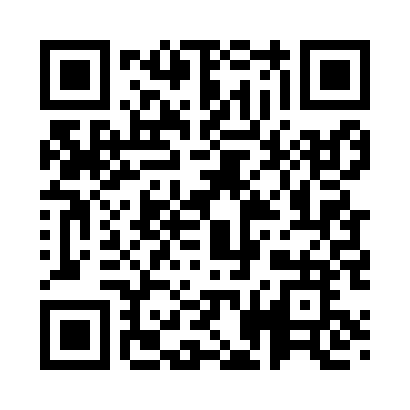 Prayer times for Soekordsi, EstoniaWed 1 May 2024 - Fri 31 May 2024High Latitude Method: Angle Based RulePrayer Calculation Method: Muslim World LeagueAsar Calculation Method: HanafiPrayer times provided by https://www.salahtimes.comDateDayFajrSunriseDhuhrAsrMaghribIsha1Wed2:505:201:096:249:0011:222Thu2:495:181:096:259:0211:223Fri2:485:151:096:279:0411:234Sat2:475:131:096:289:0611:245Sun2:465:111:096:299:0911:256Mon2:455:081:096:309:1111:267Tue2:445:061:096:329:1311:278Wed2:435:041:096:339:1511:289Thu2:425:011:096:349:1711:2910Fri2:414:591:096:359:1911:3011Sat2:404:571:096:379:2111:3112Sun2:394:551:096:389:2411:3113Mon2:394:531:096:399:2611:3214Tue2:384:511:096:409:2811:3315Wed2:374:491:096:419:3011:3416Thu2:364:471:096:429:3211:3517Fri2:354:451:096:449:3411:3618Sat2:354:431:096:459:3611:3719Sun2:344:411:096:469:3811:3820Mon2:334:391:096:479:4011:3921Tue2:334:371:096:489:4211:3922Wed2:324:361:096:499:4411:4023Thu2:314:341:096:509:4511:4124Fri2:314:321:096:519:4711:4225Sat2:304:311:096:529:4911:4326Sun2:304:291:096:539:5111:4427Mon2:294:281:106:549:5211:4428Tue2:284:261:106:559:5411:4529Wed2:284:251:106:559:5611:4630Thu2:284:231:106:569:5711:4731Fri2:274:221:106:579:5911:47